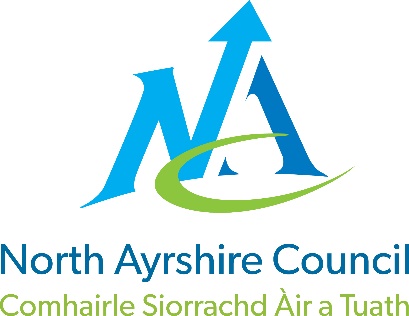 Community Renewable Energy Generation Funding SchemeIf The aims of the CEGFS are to:Increase the level of local community owned renewable energy generation opportunities.Support North Ayrshire’s target of achieving net-zero carbon emissions by 2030.Accelerate community benefit from local renewable energy generation.The main criteria for the CREGFS: Applications must be from constituted community groups located within North Ayrshire.Local groups will be given a priority; national organisations will only be considered if their application demonstrates a direct benefit to the communities of North Ayrshire;It is expected that any surplus, profit, or reduced energy costs delivered by the scheme will be used entirely for the benefit of the community group and/or wider community. Applications can only be accepted for renewable energy generation projects. Examples of the types of technologies which may be considered given their ability to reduce carbon emissions are as follows (this is not an exhaustive list):Solar photovoltaic (PV)Wind turbinesHydropowerHeat PumpsGreen Hydrogen   This is a competitive fund and applications will be agreed on merit, rather than setting a minimum or maximum limit;Applications will be expected to include match funding wherever possible. All match funding for the project secured from other sources, for example the National Lottery Community Fund (Scotland) or the Scottish Government’s Community and Renewable Energy Scheme (CARES), must be transparently declared in funding applications and any changes notified to the Council; Funding will be treated as one off contribution; The funding award cannot be used to cover costs incurred prior to the funding offer (the funding offer will not pay for goods or services that have already been purchased or provided).The scheme can provide funding to support various stages of the community renewables project, such as feasibility, business case, planning, development, and/or installation stages.When to apply and how? The Energy and Sustainability department will assess the application form before presenting recommendations to Cabinet for final approval.Applications are requested to be submitted by 31st March 2024.Forms should be returned by email to the Energy and Sustainability departmentDetails of your organisationName of Organisation Postal Address for CorrespondenceName of Contact Person Position in Organisation 	Telephone Number Email Address Brief description of your organisationPlease include its legal status, aims and objectives, activities or services provided and how long it has been in existence.Title and summary of proposalTell us about your idea. Please describe in as much detail as possible, what the funding will be used for. Please include:Provide a project description. Ensure your project description focuses on your project’s key activities and outcomes. Explain what it is you are going to do and how it will benefit your organisation.What is the location of the project?You must provide a single location address where your project will be undertaken. A project site must be a street address not a postal address.What is the renewable technology? (if known at this stage)Specify e.g., intend to purchase, and install solar photovoltaic PV, battery system. What are the project’s objectives?Provide a summary of the expected project’s objectives.What is the project’s timescale and expected completion date?You must provide: Estimated project start date. Estimated project end date. Estimated project length (in months).How many partners that are involved?Project Partners can be any organisation who will not receive funding directly from the funding but will have an integral role in the proposed initiative.What difference will this project make to the local community within North Ayrshire?Please include:Who will benefit from the project?The project beneficiaries are those who will benefit from your project. They are the people whose circumstances you want to change by implementing your project. Please note they can be affected directly or indirectly by the project.What will the biodiversity impact be of the project? If applicable to your projectSpecify the improvements in biodiversity resulting from the project. For example a solar farm can increase the diversity of plant species growing at a site, and so encourage pollinating insects. The area beneath and around the solar panels is seeded with local, native windflower and wild grasses to create a haven for wildlife, which will develop naturally over time. What would success look like at the end of this project? Specify what would you be celebrating at the end of the project.What engagement has taken place in relation to the project?Project engagement includes ways to involve individuals, groups, and organisations who may be affected by a project or may affect the project.Please Include the number of people who have been engaged with or consulted as well as the range of people.How will the project be managed?Outline processes, methods, skills, knowledge, and experience allowing you to manage your project. Please include:How the finances will be managed Does the proposed project contribute to volunteering or employment opportunities in North Ayrshire? Please include the number of volunteering opportunities and employment opportunitiesIf there are any staff requirements, please outline your HR plansAmount of funding being requested.Please supply details of funding being requested and any other funding you have had over the past 5 years, both financially and “in kind”. Amount of funding requested (£) What the funding will pay for, for example, capital costs, core running costs, salaries, volunteer expenses, marketing, consultation, outreach services.Please give a breakdown of cost and recent quotations where appropriate.In this section you must provide details of how you will fund the project, other than the grant funding sought:Please note that all match funding for the project secured from other sources, for example the National Lottery Community Fund (Scotland) or the Scottish Government’s Community and Renewable Energy Scheme (CARES), must be transparently declared in funding applications and any changes notified to the Council.Name of contributorType of contributorContributors can be divided into the following examples: Your contributionOther scheme grantsOther contribution (for example sourced from bank loans, equity or cash flow etc.)Value of contribution Date due of contributionDetailsMonitoring and evaluation processPlease include detail on the monitoring and evaluation processes planned or in place.Describe processes that assesses your project's progress and performance.Type of expenditureDescriptionFinancial YearCostContractor costs£Material costs£Consultancy fees£Other£Total£